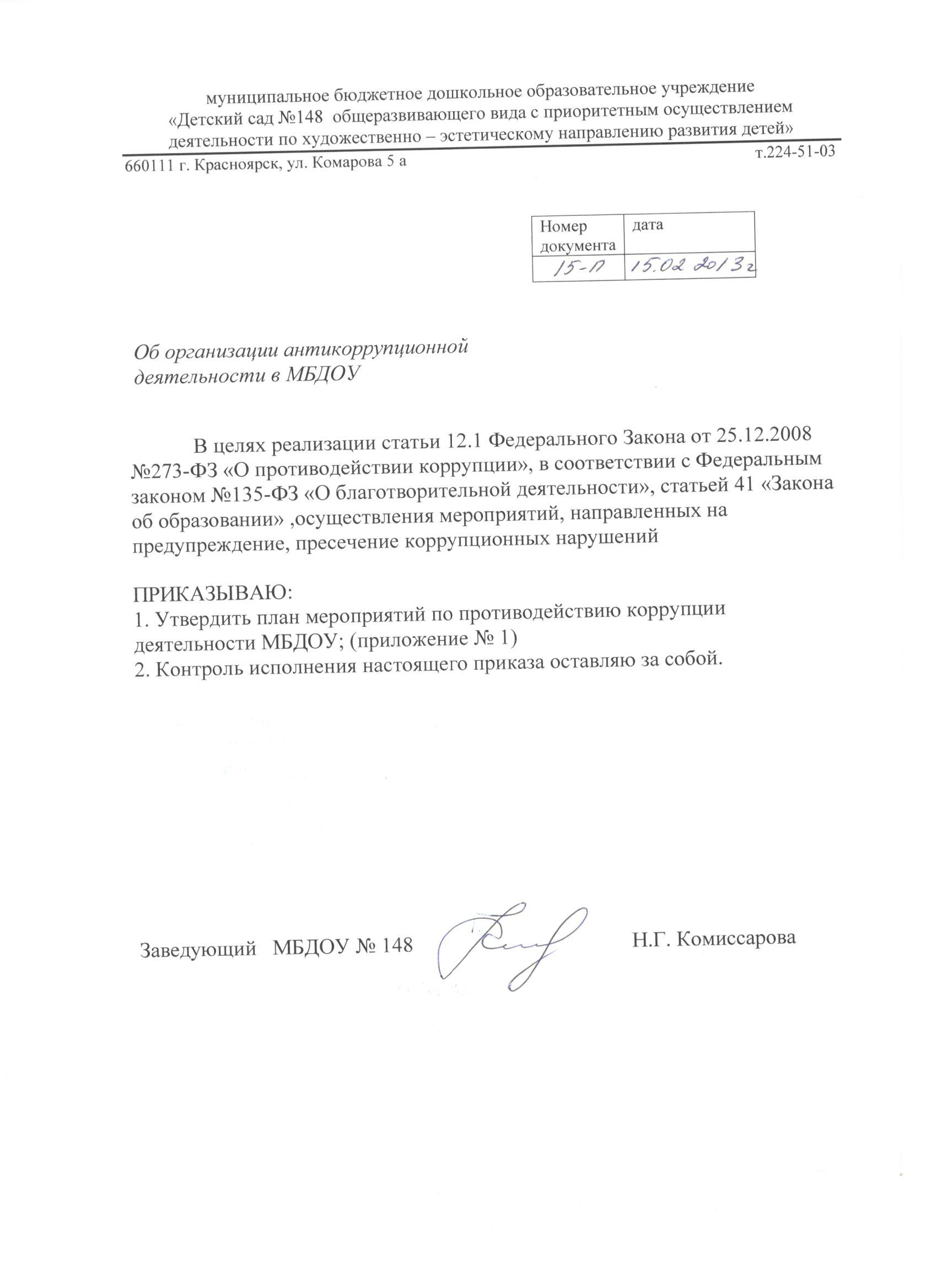 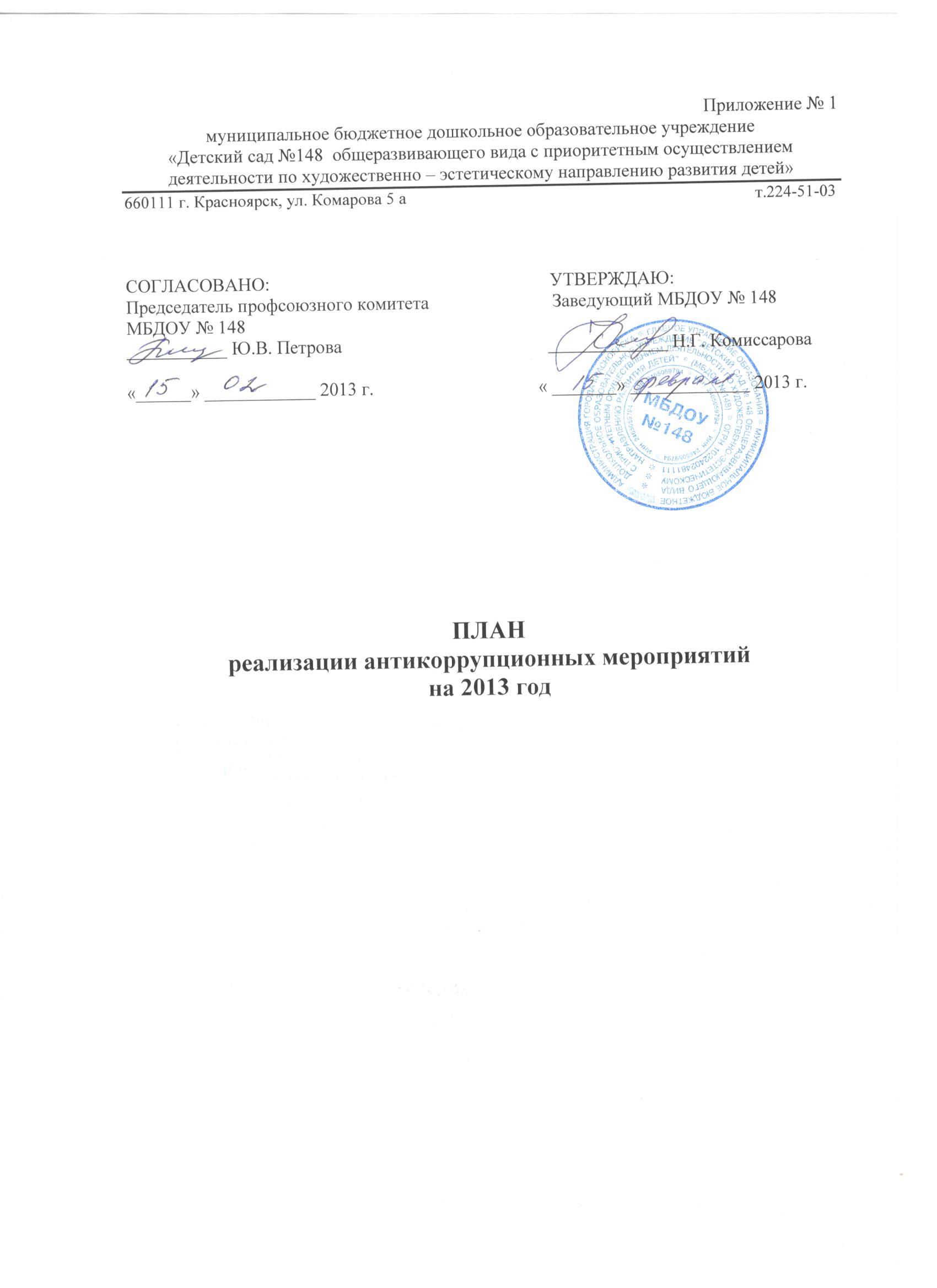 План антикоррупционных мероприятий на 2013  годЦель: создание и внедрение организационно-правовых механизмов, нравственно-психологической атмосферы, направленных на эффективную профилактику коррупции в МБДОУ № 148
 Задачи: -  систематизация условий, способствующих противокорупционным мероприятиям в МБДОУ;-  разработка мер, направленных на обеспечение прозрачности действий ответственных лиц в условиях коррупционной ситуации; - совершенствование методов обучения и воспитания детей нравственным нормам, составляющим основу личности, устойчивой против коррупции; - разработка и внедрение организационно-правовых механизмов, снимающих возможность коррупционных действий; - содействие реализации прав граждан и организаций на доступ к информации о фактах коррупции и коррупциогенных факторов, а также на их свободное освещение в средствах массовой информации.Отчёт о выполнении плана антикоррупционных мероприятий на 2013  год№Мероприятия СрокиОтветственные 1.Формирование состава комиссии по противодействию коррупции.январьЗаведующий2.Оформить стенд со следующей информацией:
- копия лицензий учреждения,
- положение о прядке приема и отчисления в дошкольном учреждении;
- режим работы детского сада;
- график и порядок приема граждан заведующей ДОУ по личным вопросам;
- план по антикоррупционной деятельности;
- отчет за 1 квартал запланированной работы   по антикоррупционной деятельности;февральЗам. заведующего по УВР3.Поставить опечатанный ящик по обращениям граждан в фойе на первом этажемартЗам. заведующего по УВР4.Заседания рабочей группы по противодействию коррупциифевральмайоктябрьПредседатель Рабочей группы по противодействию коррупции 5.Анализ заявлений, обращений граждан на предмет наличия в них информации о фактах коррупции в сфере деятельности дошкольного учрежденияПо мере поступления заявлений и обращенийЗаведующий6.Проверка новых должностных инструкций работников учреждения на предмет наличия в них коррупциогенных факторов, которые могут оказать влияние на работника при исполнении им своих должностных обязанностей. сентябрь
Рабочая группа по противодействию коррупции7.Проведение мониторинга всех локальных актов, издаваемых администрацией ДОУ  на предмет соответствия  действующему законодательству (оформляется в виде заключения)1 раз в годРабочая группа по противодействию коррупции8.Проведение мероприятий по разъяснению работникам дошкольного законодательства в сфере противодействия коррупции.1 раз в полугодиеРабочая группа по противодействию коррупции9.Проведение родительских собраний с целью разъяснения политики дошкольного учреждения в отношении коррупцииМарт
Зам. заведующего по УВР, воспитатели10.Проведение совещания с педагогами    по теме «Коррупция-
угроза для демократического государства»апрельЗаведующий11.Проведение бесед с родителями, посвященных Международному дню антикоррупцииянварьВоспитатели12.Проведение отчетов Заведующей ДОУ перед родителями   (родительский комитет)апрельЗаведующий13.Информирование правоохранительных органов о выявленных фактах коррупции в сфере деятельности дошкольного учрежденияПо мере выявления фактовЗаведующий, зам. заведующего по УВР14Подготовка плана антикоррупционных мероприятий на 2014 г.декабрьзаведующий№Мероприятия СрокиОтветственные Отметка о выполнении1.Формирование состава комиссии по противодействию коррупции.январьЗаведующий28.01.20132.Оформить стенд со следующей информацией:
- копия лицензий учреждения,
- положение о прядке приема и отчисления в дошкольном учреждении;
- режим работы детского сада;
- график и порядок приема граждан заведующей ДОУ по личным вопросам;
- план по антикоррупционной деятельности;
- отчет за 1 квартал запланированной работы   по антикоррупционной деятельности;февральЗам. заведующего по УВР05.02.20133.Поставить опечатанный ящик по обращениям граждан в фойе на первом этажемартЗам. заведующего по УВР14.03.20134.Заседания рабочей группы по противодействию коррупциифевральмайоктябрьПредседатель Рабочей группы по противодействию коррупции  По графику5.Анализ заявлений, обращений граждан на предмет наличия в них информации о фактах коррупции в сфере деятельности дошкольного учрежденияПо мере поступления заявлений и обращенийЗаведующийОбращений не поступало6.Проверка  должностных инструкций работников учреждения на предмет наличия в них коррупциогенных факторов, которые могут оказать влияние на работника при исполнении им своих должностных обязанностей. сентябрь
Рабочая группа по противодействию коррупции05.09.20137.Проведение мониторинга всех локальных актов, издаваемых администрацией ДОУ  на предмет соответствия  действующему законодательству (оформляется в виде заключения)1 раз в годРабочая группа по противодействию коррупции05.09.20138.Проведение мероприятий по разъяснению работникам дошкольного законодательства в сфере противодействия коррупции.1 раз в годРабочая группа по противодействию коррупции26.09.20139.Проведение родительских собраний с целью разъяснения политики дошкольного учреждения в отношении коррупцииМарт
Зам. заведующего по УВР, воспитатели По графику10.Проведение совещания с педагогами    по теме «Коррупция-
угроза для демократического государства»апрельЗаведующийИтоговый педсовет11.Оформление уголка для  родителей, посвященного Международному дню антикоррупцииянварьВоспитатели02.12.201312.Проведение отчетов Заведующей ДОУ перед родителями   (родительский комитет)апрельЗаведующий04.12.201313.Информирование правоохранительных органов о выявленных фактах коррупции в сфере деятельности дошкольного учрежденияПо мере выявления фактовЗаведующий, зам. заведующего по УВР Не выявлено